Fiche de technicité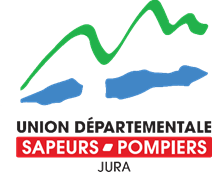 FICHE DE SUIVI DES GESTES – TECHNICITÉPremiers Secours en Équipe niveau 2Nom : ………………………….  Prénom : …………………………….   Date de la formation : …/……/…….Gestes d’hygiène et d’asepsieAcquisAcquisProtocole d’hygiène VSAVRelevage victime à plat dos, cuisses fléchiesLes bilansRelevage victime ½ assiseMesure de la saturation pulsatile en oxygèneTransfert sur une chaise victime assiseAdministration O2 en inhalationLes brancardagesUtilisation d’une bouteille d’O2Préparation du dispositif de portage (drap, sangles,…)Mesure pression artérielle (palpation)Arrimage de la victime sur un brancardMesure pression artérielle (auscultation)Brancardage à 3 équipiersMesure de la températureBrancardage à 4 équipiersAide à la prise de médicamentsFranchissement d’obstaclePositions d’attentePassage étroitTraumatismes et immobilisationsBrancardage en pente ou dans un escalierLVA traumatiséeInstallation dans un VSAVLVA personne assiseAide à la marcheMaintien de têteDéplacement victime non validePose de collier cervicalPLS à 2 secouristesPrise en charge victime deboutPrise en charge victime sur le dosPrise en charge victime sur le ventreRetrait de casque de protectionRéalignement de membreAttelles à dépressionAttelle à tractionMIDACTLes relevagesPont simple à 3 porteursPont amélioré à 4 porteursPont néerlandais à 3 porteursPont néerlandais à 4 porteursRelevage brancard cuillèreRelevage alèse portoirRelevage méthode dite  « cuillère »Relevage victime en PLS